ZEMĚDĚLSKÉ DRUŽSTVO LIBČANYokres Hradec KrálovéORGANIZUJE SAMOSBĚR JABLEK odrůd GALA  a GOLDEN DELICIOUSVe dnech od 14.září 2020 až do očesání sadu max. do 20.září 2020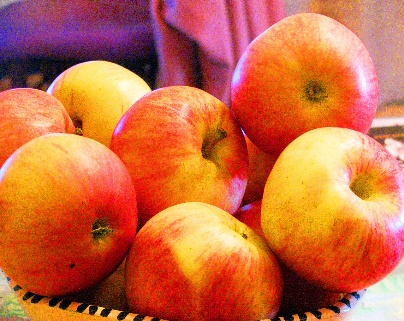 „GALA“Gala je zimní odrůda jabloní s nasládlými plody, velmi úrodná a vhodná pro přímý konzum i konzervaci.  Dužina je nasládlá žlutavé barvy a jemné konzistence. Plody jsou středně velké, kulovité, zelenožluté barvy, překryté červeným žíháním s mramorováním. 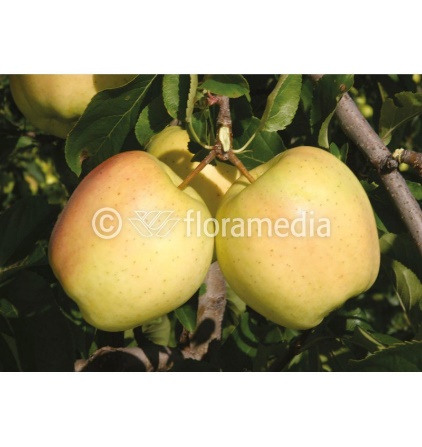 „GOLDEN DELICIOUS“ -  Velké, pevné, šťavnaté plody příjemné chuti, žluté barvy s tenkou slupkou. Dužnina je žlutavá, pevná a šťavnatá. Známá a velmi oblíbená odrůda se sklízí od konce září do konce října, uskladněná vydrží až do května.    Plody jsou středně velké, kuželovitého tvaru, zelenožluté barvy bez krycího zabarvení. Dužina je žlutavá, navinule sladká křehká a aromatická. Sklízí se v říjnu, konzumní zralost je od prosince, dá se skladovat až do března.Plody jsou středně velké, kuželovitého tvaru, zelenožluté barvy bez krycího zabarvení. Dužina je žlutavá, navinule sladká křehká a aromatická. Sklízí se v říjnu, konzumní zralost je od prosince, dá se skladovat až do března.Plody jsou středně velké, kuželovitého tvaru, zelenožluté barvy bez krycího zabarvení. Dužina je žlutavá, navinule sladká křehká a aromatická. Sklízí se v říjnu, konzumní zralost je od prosince, dá se skladovat až do března.Plody jsou středně velké, kuželovitého tvaru, zelenožluté barvy bez krycího zabarvení. Dužina je žlutavá, navinule sladká křehká a aromatická. Sklízí se v říjnu, konzumní zralost je od prosince, dá se skladovat až do března.Plody jsou středně velké, kuželovitého tvaru, zelenožluté barvy bez krycího zabarvení. Dužina je žlutavá, navinule sladká křehká a aromatická. Sklízí se v říjnu, konzumní zralost je od prosince, dá se skladovat až do března.Plody jsou středně velké, kuželovitého tvaru, zelenožluté barvy bez krycího zabarvení. Dužina je žlutavá, navinule sladká křehká a aromatická. Sklízí se v říjnu, konzumní zralost je od prosince, dá se skladovat až do března.Plody jsou středně velké, kuželovitého tvaru, zelenožluté barvy bez krycího zabarvení. Dužina je žlutavá, navinule sladká křehká a aromatická. Sklízí se v říjnu, konzumní zralost je od prosince, dá se skladovat až do března.Od 8:00 hod. do 16:00 hod.Sad u polní cesty – spojnice Želí – Libčany, odbočit u zastávky v Želí do obceKontakt:📱 24 hod. 495 585 331                                   Cena: 15 Kč / kg GPS souřadnice 50.1894647N, 15.6795978E  K prodeji i včelí med 170 Kč / kg sklenice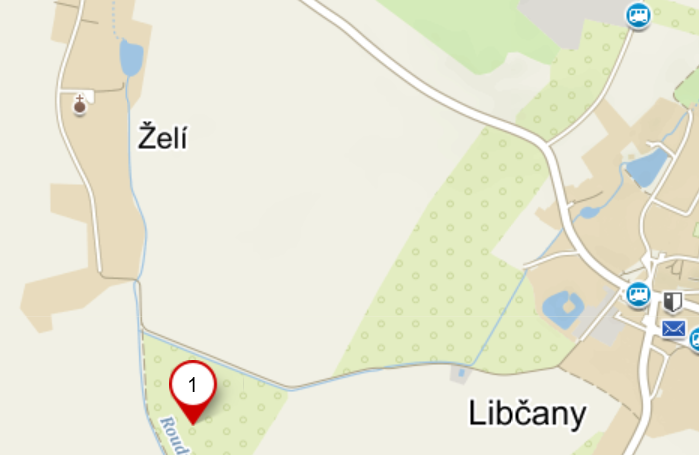 